PÍSEMNÁ INFORMACE pro 7. zasedání zastupitelstva krajedne 30. 8. 2016115.f)Informace o stavu zaměstnanosti – 5/2016Zpracovala: 		Lenka Kočováodbor školství, mládeže, tělovýchovy a sportuPředkládá:		Alena Losováčlenka rady kraje, řízení resortu školství, mládeže, tělovýchovy, sportu a zaměstnanostiDůvodová zpráva1. Měsíční informace o trhu práce za květen 2016Podíl nezaměstnaných osob (dosažitelní uchazeči)Podíl nezaměstnaných osob v Libereckém kraji k 31. 5. 2016 se snížil o 0,4 % na 5,5 %. 
I v celé České republice poklesl podíl nezaměstnaných, a to na 5,4 %.Meziměsíční pokles nezaměstnaných byl zaznamenán ve všech okresech Libereckého kraje. Podíl nezaměstnaných osob podle jednotlivých okresů:Česká Lípa		4,4 %Jablonec nad Nisou	5,3 %Liberec		6,4 %Semily			5,4 %Podíl nezaměstnaných žen klesl o 0,2 % na 6,0 %, podíl nezaměstnaných mužů se meziměsíčně snížil o 0,4 % a ke konci měsíce činil 5,1 %.Počet uchazečů Počet uchazečů o zaměstnání se během května snížil z 18 110 na 17 088 (tj. o 1 022 uchazečů). Z nich bylo 15 922 dosažitelných uchazečů ve věku 15 - 64 let (tj. o 1 075 méně než na konci předchozího měsíce). V loňském roce bylo ve stejném období v evidenci 19 557 uchazečů o zaměstnání, tedy o 3 635 více než letos. Počet žen se meziměsíčně snížil z 9 533 na 9 198 (tj. o 335 žen), jejich podíl na celkovém počtu uchazečů činil 53,8 %.Zvláštní skupiny uchazečů o zaměstnáníPočet uchazečů mladistvých a absolventů se snížil na 785 (o 105 osob), podílí se 4,6 %
z celkového počtu nezaměstnaných. Počet uchazečů se zdravotním postižením se snížil na 2 364 (o 91 osob), podílí se 13,8 % z celkového počtu nezaměstnaných. Uchazeči s podporou v nezaměstnanostiPodporu v nezaměstnanosti pobíralo 4 106 uchazečů o zaměstnání, tj. 24,0 % všech uchazečů vedených v evidenci.Volná pracovní místa (VPM)Kraj evidoval k 31. 5. 2016 celkem 6 022 volných pracovních míst. Jejich počet byl o 15 nižší než v předchozím měsíci a o 1 011 vyšší než ve stejném měsíci minulého roku. Na jedno volné pracovní místo připadalo v průměru 2,8 uchazeče, z toho nejvíce v okresech Jablonec nad Nisou (5,1) a Semily (3,0). Z celkového počtu nahlášených volných míst bylo 505 vhodných pro osoby se zdravotním postižením (OZP), na jedno volné pracovní místo připadalo 4,7 OZP. Volných pracovních míst pro absolventy a mladistvé bylo registrováno
1 662, na jedno volné místo připadalo 0,5 uchazečů této kategorie.Aktivní politika zaměstnanosti V rámci aktivní politiky zaměstnanosti (APZ) bylo k 31. 5. 2016 prostřednictvím příspěvků
v rámci APZ podpořeno 2 942 uchazečů. Nejčastějšími obory činností, které byly v tomto měsíci podpořeny, jsou pokrývačství, pivovarnické a sladovnické práce a přípravné a dokončovací stavební práce.2. Graf vývoje nezaměstnanosti 5/2016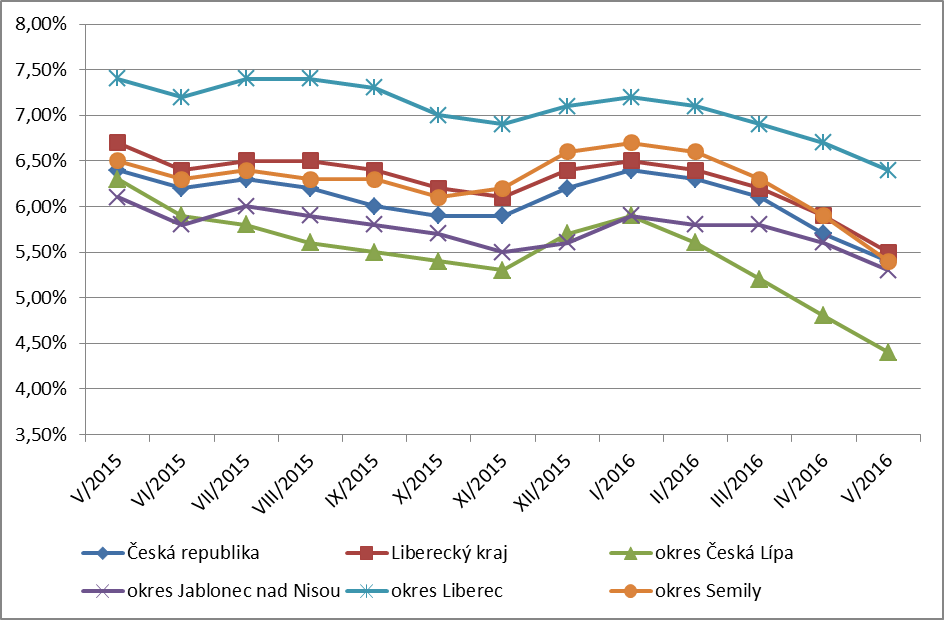 